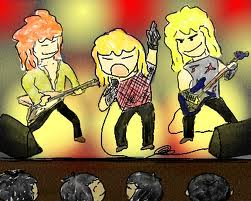 バンド　　　OR　がくたい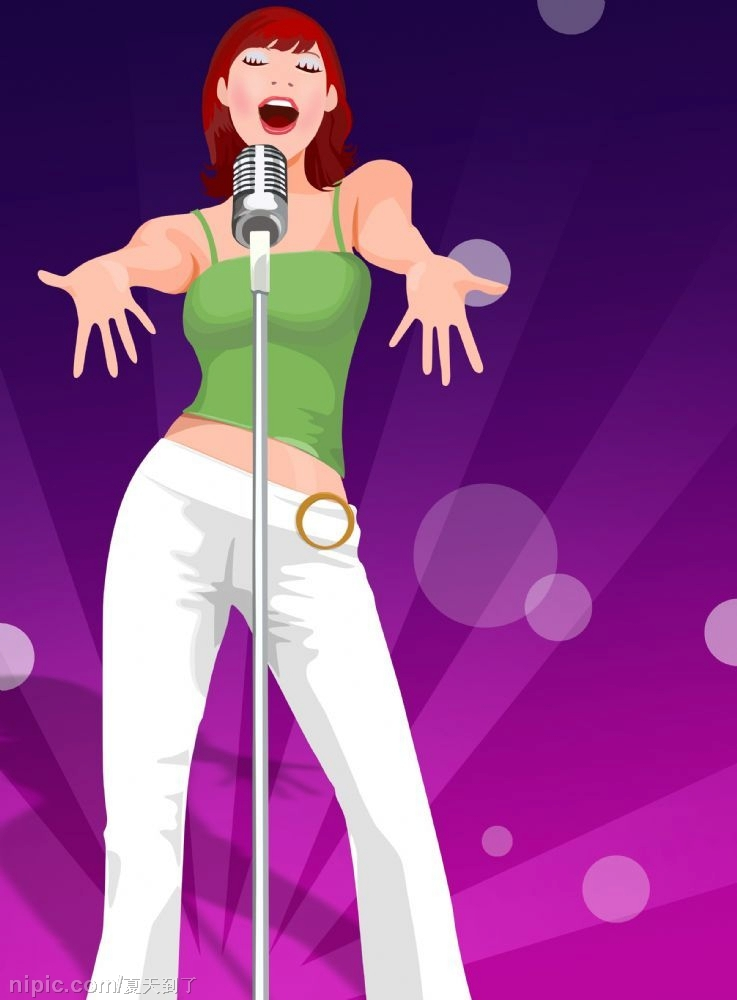 かしゅ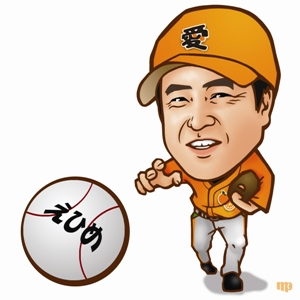 せんしゅ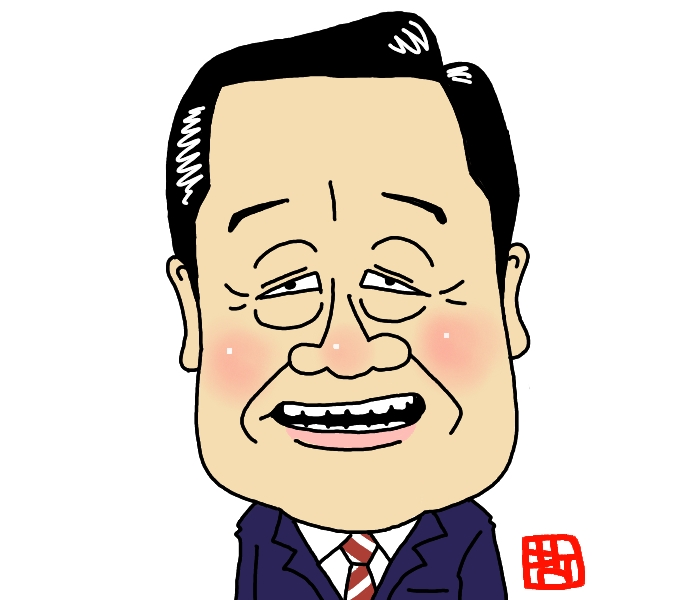 せいじか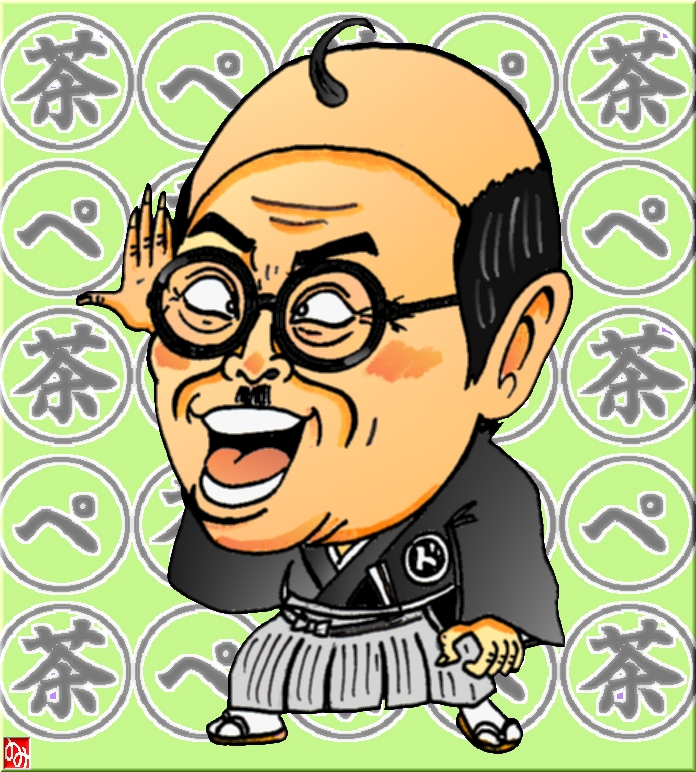 コメディアン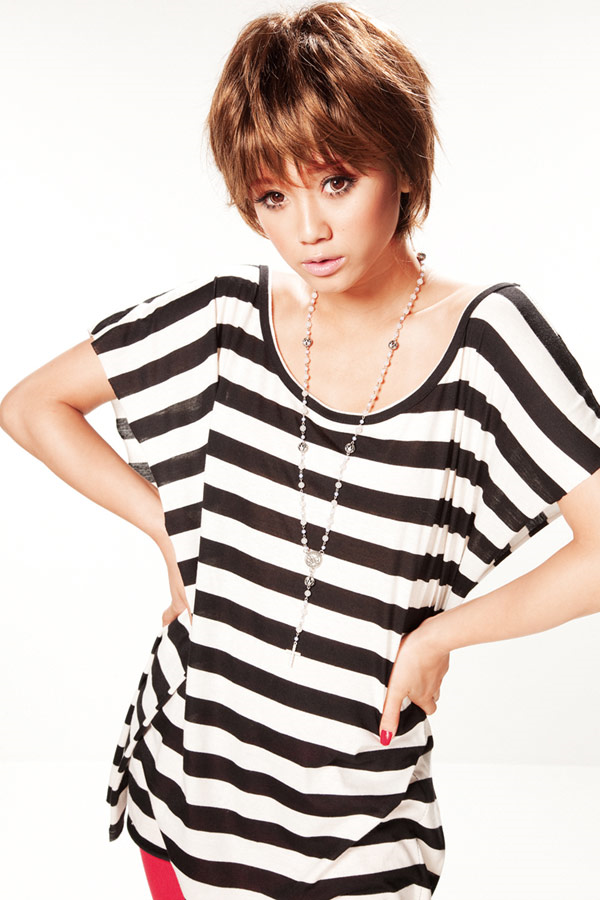 モデル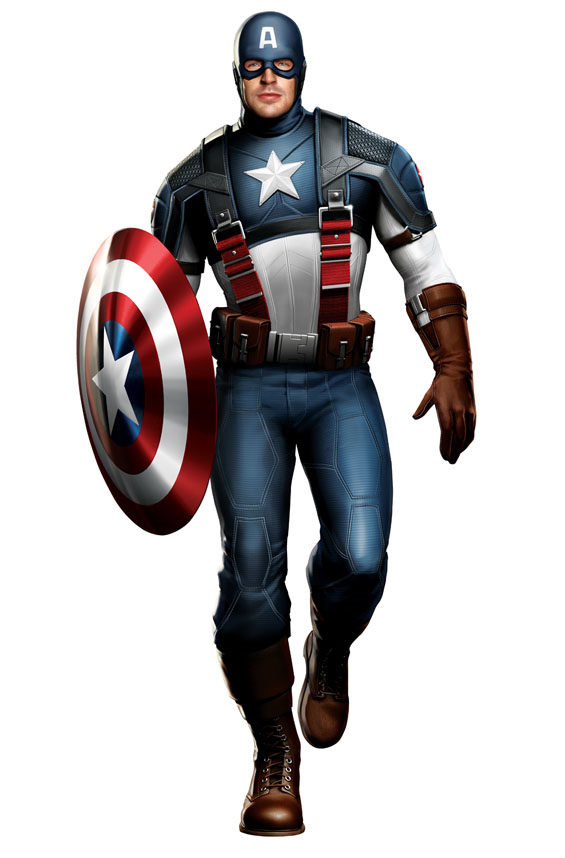 だんゆう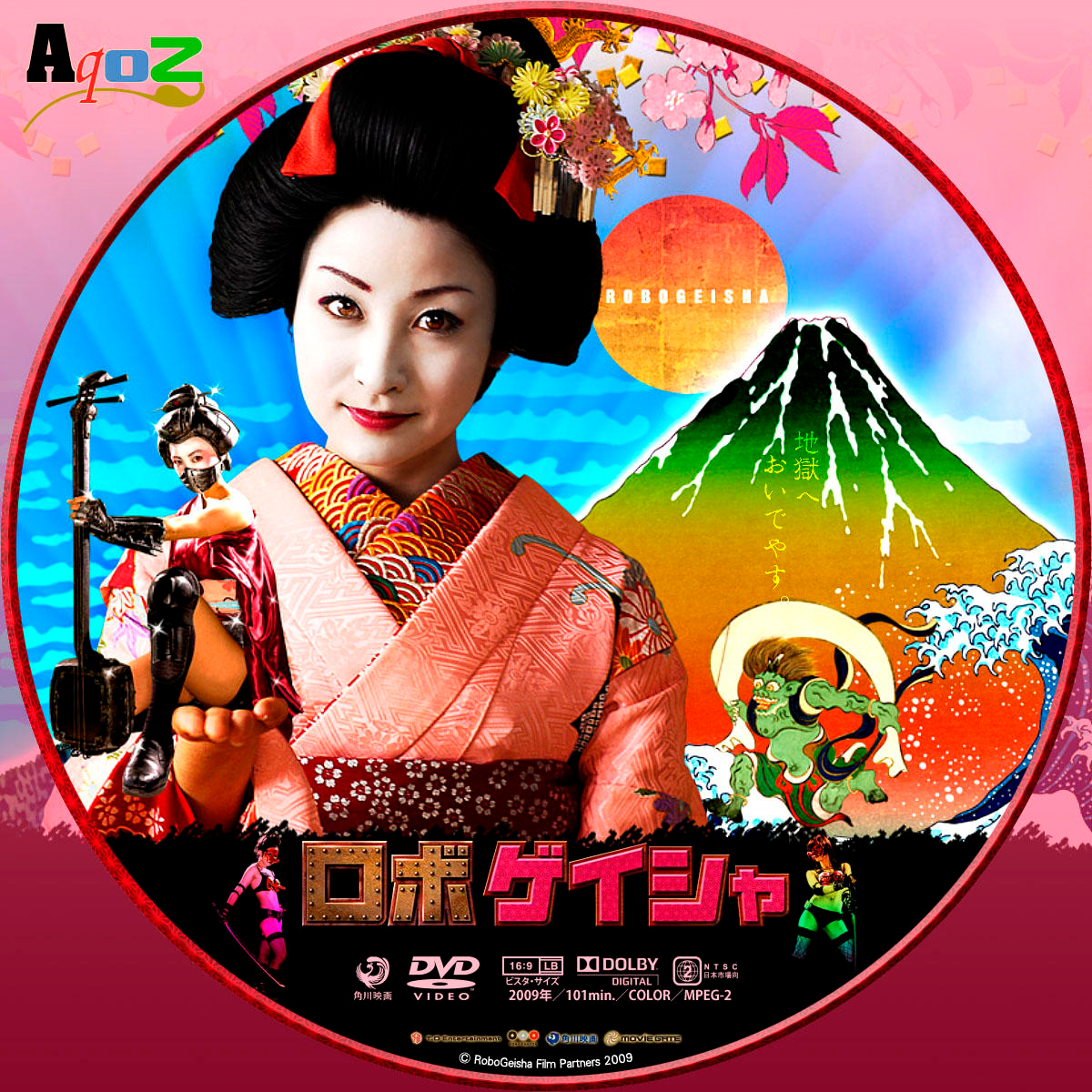 じょゆう